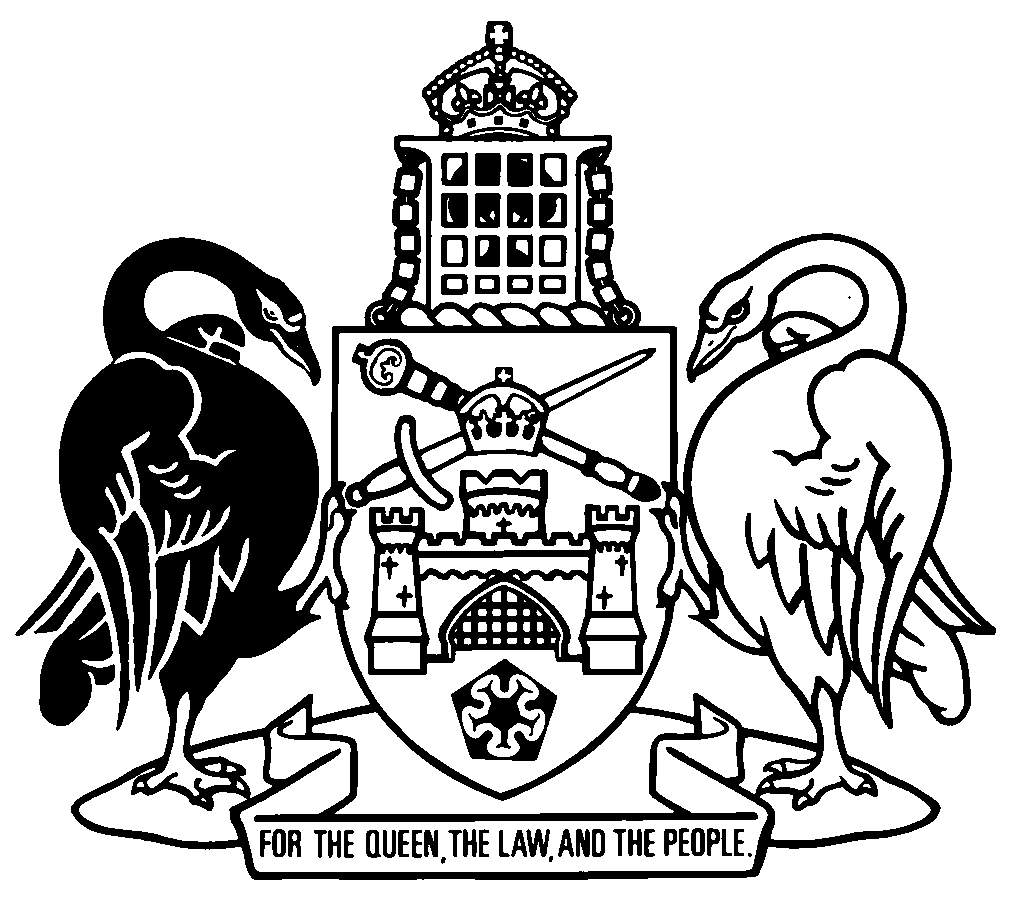 Australian Capital TerritoryConfiscation of Criminal Assets Amendment Regulation 2022 (No 1)Subordinate Law SL2022-5The Australian Capital Territory Executive makes the following regulation under the Confiscation of Criminal Assets Act 2003.Dated 11 April 2022.Andrew BarrChief MinisterShane RattenburyMinisterAustralian Capital TerritoryConfiscation of Criminal Assets Amendment Regulation 2022 (No 1)Subordinate Law SL2022-5made under theConfiscation of Criminal Assets Act 2003Contents	Page	1	Name of regulation	1	2	Commencement	1	3	Legislation amended	1	4	Section 4 (f)	1	5	Section 5 (1) (b)	1	6	Section 5 (1) (c)	2	7	Section 5 (1) (f)	2	8	Section 6 (1) (c)	2	9	Section 7 (1) (a)	2	10	Section 7 (1) (d)	3	11	New section 7 (3)	3	12	Section 8 (1) (a)	3	13	Section 8 (1) (d)	3	14	Section 8 (1) (e)	4	15	New section 8 (3)	4	16	Section 9 (1) (f)	4	17	New section 9A	41	Name of regulationThis regulation is the Confiscation of Criminal Assets Amendment Regulation 2022 (No 1).2	CommencementThis regulation commences on the day after its notification day.Note	The naming and commencement provisions automatically commence on the notification day (see Legislation Act, s 75 (1)).3	Legislation amendedThis regulation amends the Confiscation of Criminal Assets Regulation 2003.4	Section 4 (f)substitute	(f)	Criminal Assets Confiscation Act 2005 (SA);	(fa)	Serious and Organised Crime (Unexplained Wealth) Act 2009 (SA);5	Section 5 (1) (b)omitsection 10substitutesection 10A6	Section 5 (1) (c)aftersection 18insertand section 40I7	Section 5 (1) (f)substitute	(f)	Criminal Assets Confiscation Act 2005 (SA), section 24;	(fa)	Serious and Organised Crime (Unexplained Wealth) Act 2009 (SA), section 20;8	Section 6 (1) (c)substitute	(c)	Criminal Property Confiscation Act 2000 (WA), section 30 if the property was confiscated under that Act, section 8 (1);	(ca)	Criminal Assets Confiscation Act 2005 (SA), section 77;9	Section 7 (1) (a)aftersection 22insertand section 31A10	Section 7 (1) (d)substitute	(d)	Criminal Property Confiscation Act 2000 (WA)—	(i)	section 28 if the order is made otherwise than in relation to a relevant confiscation offence for which the person has been convicted; and	(ii)	section 30 if the property was confiscated under that Act, section 6, 7 or 8 (2);11	New section 7 (3)insert	(3)	In this section:relevant confiscation offence—see the Criminal Property Confiscation Act 2000 (WA), glossary. 12	Section 8 (1) (a)substitute	(a)	Confiscation of Proceeds of Crime Act 1989 (NSW), section 18;13	Section 8 (1) (d)substitute	(d)	Criminal Property Confiscation Act 2000 (WA), section 28 if the order is made in relation to a relevant confiscation offence for which a person has been convicted;14	Section 8 (1) (e)omit15	New section 8 (3)insert	(3)	In this section:relevant confiscation offence—see the Criminal Property Confiscation Act 2000 (WA), glossary. 16	Section 9 (1) (f)substitute	(f)	Criminal Assets Confiscation Act 2005 (SA), section 95;17	New section 9Ain part 2, insert9A	Corresponding law orders—Act, dict, def interstate unexplained wealth order	(1)	Corresponding law orders under the following provisions are prescribed:	(a)	Criminal Assets Recovery Act 1990 (NSW), section 28A and section 31B;	(b)	Criminal Proceeds Confiscation Act 2002 (Qld), section 89G;	(c)	Criminal Property Confiscation Act 2000 (WA), section 12;	(d)	Serious and Organised Crime (Unexplained Wealth) Act 2009 (SA), section 9;	(e)	Crime (Confiscation of Profits) Act 1993 (Tas), section 142;	(f)	Criminal Property Forfeiture Act 2002 (NT), section 71.	(2)	The following corresponding law orders are also prescribed:	(a)	an order consenting to the making of an order prescribed under subsection (1);	(b)	an order varying an order prescribed under subsection (1);	(c)	an order varying the property to which an order prescribed under subsection (1) relates.Endnotes1	Notification	Notified under the Legislation Act on 2 May 2022.2	Republications of amended laws	For the latest republication of amended laws, see www.legislation.act.gov.au.© Australian Capital Territory 2022